1) U cizinců číslo pasuVYPLŇTE HŮLKOVÝM PÍSMEM NEBO PŘÍMO VE WORDU (či jiném textovém editoru)Informace pro vychovateleVzhledem ke způsobům financování si ředitelství domova mládeže vyhrazuje právo uvedené ceny ve zdůvodněných případech upravit i v průběhu školního roku. (Vyhl. č. 108/2005 Sb., o domovech mládeže, vyhl. č. 107/2005 Sb., o školním stravování, ve znění pozdějších předpisů).*) nepovinný údajVYPLŇTE HŮLKOVÝM PÍSMEM NEBO PŘÍMO VE WORDU (či jiném textovém editoru)Termíny odevzdání:pro stávající studenty => nejpozději do 30.4. 2023pro budoucí studenty => nejpozději se zápisovým lístkem, případně do 12. 5. 2023na přihlášky zaslané po termínu nebude brán zřetel Poskytnuté údaje budou zpracovány v souladu s nařízením EU o ochraně osobních údajů: www.sos-nmor.cz/gdprPŘIHLÁŠKA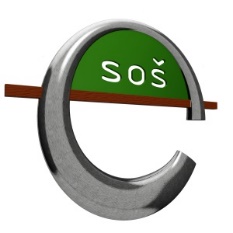 do domova mládeže PŘIHLÁŠKAdo domova mládeže PŘIHLÁŠKAdo domova mládeže PŘIHLÁŠKAdo domova mládeže PŘIHLÁŠKAdo domova mládeže Adresa domova mládeže (razítko):Adresa domova mládeže (razítko):Adresa domova mládeže (razítko):Adresa domova mládeže (razítko):Adresa domova mládeže (razítko):Žádám o přijetí do domova mládeže na školní rokŽádám o přijetí do domova mládeže na školní rokŽádám o přijetí do domova mládeže na školní rokŽádám o přijetí do domova mládeže na školní rokŽádám o přijetí do domova mládeže na školní rokŽádám o přijetí do domova mládeže na školní rokPříjmení:Státní občanství:Státní občanství:JménoStátní občanství:Státní občanství:Datum narození:Datum narození:Datum narození:Datum narození:Místo:Místo:Číslo občanského průkazu 1):Číslo občanského průkazu 1):Číslo občanského průkazu 1):Číslo občanského průkazu 1):Číslo občanského průkazu 1):Číslo občanského průkazu 1):Kód a název zdravotní pojišťovny:Kód a název zdravotní pojišťovny:Kód a název zdravotní pojišťovny:Kód a název zdravotní pojišťovny:Kód a název zdravotní pojišťovny:Kód a název zdravotní pojišťovny:Adresa trvalého bydliště:Adresa trvalého bydliště:Adresa trvalého bydliště:ulice, číslo domu:ulice, číslo domu:ulice, číslo domu:ulice, číslo domu:ulice, číslo domu:Adresa trvalého bydliště:Adresa trvalého bydliště:Adresa trvalého bydliště:místo, (obec):místo, (obec):místo, (obec):místo, (obec):místo, (obec):Adresa trvalého bydliště:Adresa trvalého bydliště:Adresa trvalého bydliště:PSČ, pošta:PSČ, pošta:PSČ, pošta:PSČ, pošta:PSČ, pošta:Adresa trvalého bydliště:Adresa trvalého bydliště:Adresa trvalého bydliště:dojezdová vzdálenost (km)dojezdová vzdálenost (km)dojezdová vzdálenost (km)dojezdová vzdálenost (km)dojezdová vzdálenost (km)Adresa trvalého bydliště:Adresa trvalého bydliště:Adresa trvalého bydliště:dojezdová doba (hod)dojezdová doba (hod)dojezdová doba (hod)dojezdová doba (hod)dojezdová doba (hod)Škola, kterou bude žák(yně) navštěvovat:Škola, kterou bude žák(yně) navštěvovat:Škola, kterou bude žák(yně) navštěvovat:Škola, kterou bude žák(yně) navštěvovat:Škola, kterou bude žák(yně) navštěvovat:Škola, kterou bude žák(yně) navštěvovat:Škola, kterou bude žák(yně) navštěvovat:Škola, kterou bude žák(yně) navštěvovat:Škola, kterou bude žák(yně) navštěvovat:Škola, kterou bude žák(yně) navštěvovat:Škola, kterou bude žák(yně) navštěvovat:Škola, kterou bude žák(yně) navštěvovat:Škola, kterou bude žák(yně) navštěvovat:Škola, kterou bude žák(yně) navštěvovat:název: název: Střední odborná škola Nové Město na MoravěStřední odborná škola Nové Město na MoravěStřední odborná škola Nové Město na MoravěStřední odborná škola Nové Město na MoravěStřední odborná škola Nové Město na MoravěStřední odborná škola Nové Město na MoravěStřední odborná škola Nové Město na MoravěStřední odborná škola Nové Město na MoravěStřední odborná škola Nové Město na MoravěStřední odborná škola Nové Město na MoravěStřední odborná škola Nové Město na MoravěStřední odborná škola Nové Město na Moravěadresa:adresa:Bělisko 295, 592 31 Nové Město na MoravěBělisko 295, 592 31 Nové Město na MoravěBělisko 295, 592 31 Nové Město na MoravěBělisko 295, 592 31 Nové Město na MoravěBělisko 295, 592 31 Nové Město na MoravěBělisko 295, 592 31 Nové Město na MoravěBělisko 295, 592 31 Nové Město na MoravěBělisko 295, 592 31 Nové Město na MoravěBělisko 295, 592 31 Nové Město na MoravěBělisko 295, 592 31 Nové Město na MoravěBělisko 295, 592 31 Nové Město na MoravěBělisko 295, 592 31 Nové Město na Moravěobor:obor:ročník:Adresa, na kterou Vám můžeme zasílat zprávy:Adresa, na kterou Vám můžeme zasílat zprávy:Adresa, na kterou Vám můžeme zasílat zprávy:Adresa, na kterou Vám můžeme zasílat zprávy:Adresa, na kterou Vám můžeme zasílat zprávy:Adresa, na kterou Vám můžeme zasílat zprávy:Adresa, na kterou Vám můžeme zasílat zprávy:telefon:e-mail: e-mail: e-mail: Údaje domova mládeže:Údaje domova mládeže:Údaje domova mládeže:Údaje domova mládeže:Údaje domova mládeže:Otec:Příjmení a jméno:trvalé bydliště:adresa zaměstnavatele*):kontaktní telefon:Matka:Příjmení a jméno:trvalé bydliště:adresa zaměstnavatele*):kontaktní telefon:Jiný zákonný zástupce:Příjmení a jméno:Jiný zákonný zástupce:Příjmení a jméno:trvalé bydliště:adresa zaměstnavatele*):kontaktní telefon:Nemoci, způsob léčby, pravidelné užívání léků, jiná závažná sdělení:Zájmová činnost:Měsíční poplatek za ubytování pro školní rok činí 1.200 KčČástka za celodenní stravování pro příští školní rok 120 KčProhlašuji, že všechny uvedené údaje jsou pravdivé a že jsem nezamlčel(a) závažné skutečnosti:Prohlašuji, že všechny uvedené údaje jsou pravdivé a že jsem nezamlčel(a) závažné skutečnosti:Prohlašuji, že všechny uvedené údaje jsou pravdivé a že jsem nezamlčel(a) závažné skutečnosti:Prohlašuji, že všechny uvedené údaje jsou pravdivé a že jsem nezamlčel(a) závažné skutečnosti:VPodpis uchazeče:Datum:Podpis zákonného zástupce: